YEAR 2 REMOTE LEARNING 8.3.21NumbotsMathsOak Academy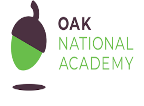 EnglishOak AcademyWider CurriculumOak AcademyStudy Ladder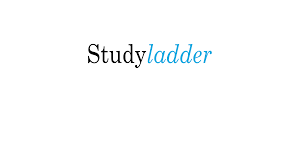 SpellingsAnd Home Learning ProjectsMondayNumbotsShapeWritingGeographyStudyladderPlease practise the weekly spelling tasks and complete the project tasks that were sent home at the beginning of Spring 2.TuesdayNumbotsShapeWritingGeographyStudyladderPlease practise the weekly spelling tasks and complete the project tasks that were sent home at the beginning of  Spring 2.WednesdayNumbotsShapeWritingGeographyStudyladderPlease practise the weekly spelling tasks and complete the project tasks that were sent home at the beginning of  Spring 2.ThursdayNumbotsShapeWritingGeographyStudyladderPlease practise the weekly spelling tasks and complete the project tasks that were sent home at the beginning of  Spring 2.FridayNumbotsShapeWritingGeographyStudyladderPlease practise the weekly spelling tasks and complete the project tasks that were sent home at the beginning of  Spring 2.